2016年普通高等学校招生全国统一考试文科综合能力测试政治（天津卷）官方答案解析正式版一、选择题：本题共12小题，每小题4分，共48分。在每小题给出的四个选项中，只有一项是符合题目要求的。1.党的十八届五中全会通过了《中共中央关于制定国民经济和社会发展第十三个五年规划的建议》，该文件广泛听取了各民主党派中央、全国工商联和无党派人士的意见和建议。今年两会上，代表和委员拿到的“十二五”规划纲要草案，就是在该文件的指导下制定的。这说明①中国共产党是中国特色社会主义事业的领导核心②我国实行共产党领导的多党合作和政治协商制度③人大代表是国家权力机关的组成人员，代表人民行使决定权④人民政协是协商民主的重要渠道，履行参政议政的国家职能A.①②   B.①④    C.②③    D.③④【答案】A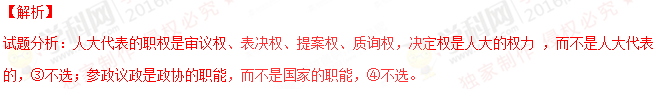 考点：党的地位、我国的政党制度、人大和人大代表的职权、政协的职能2.网络空间是亿万民众共同的精神家园，维护互联网的良好秩序是广大民众的共同心声。第十二届全国人大常委会第十五次会议初次审议了《中华人民共和国网络安全法（草案）》，而后该草案在中国人大网公布，向社会公众征求意见。这表明 A.依法治国与依法执政是统一的　B.政府决策能够反映民意、集中民智C.社会主义民主具有广泛性和真实性  D.公民通过社会公示制度参与民主监督【答案】C【解析】试题分析：材料的主体是“全国人大常委会”，而A依法执政的主体是党，B的主体是政府，D的说法错误，因为社会公示制度是民主决策的方式，而不是民主监督的方式，故正确答案是C 考点：党和政府的知识点、人民民主的特点、民主决策的方式3.2015年，中国外交交出了一份令人欣喜的成绩单。从夯实构建中美新型大国关系共识，到巩固深化中非全面战略合作伙伴关系：从参与解决伊核问题，到推动巴黎气候大会协议达成；从中韩、中澳自贸协定生效，进口商品降价，到多国调整对华签证政策，出入境更加方便，中国与世界进入了深度互动。从中可以看出 ①中国已成为维护世界秩序的主导力量②中国是维护世界和平与发展的重要力量③国际关系时由国家间的共同利益决定的④我国的外交政策是为人民的利益服务的A.①② B.①③ C.②④ D.③④【答案】C考点：中国在国际上地位和作用，国际关系的决定因素，外国的外交政策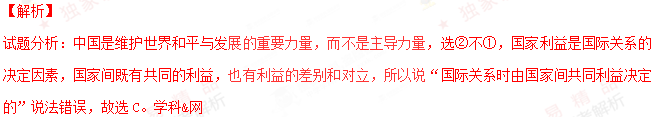 4.2016年1月1日，M先生收到L先生偿还的为期一年的借款本金10万元与利息5000元，同期二人所在的国家通货膨胀为7%，这意味着A.该国的社会总需求小于社会总供给B.民间借贷是造成通货膨胀的原因之一C.在此借贷关系中，通货膨胀使双方利益同时受损D.在此借贷关系中，通货膨胀损害了M先生的利益【答案】D【解析】试题分析：通货膨胀为7%说明价格上涨，价格上涨说明该国的社会总需求大于社会总供给，即供不应求，A不选；通货膨胀的主要是因为纸币的发行量超过了流通中所需的货币量，这和民间借贷无关，B不选；通货膨胀率=(现期物价水平—基期物价水平)/基期物价水平，把这个公式变一下就可以得到：现期物价水平=基期物价水平X（1+通货膨胀率），即一年前10万元可以买到的商品现在需要10万零7千元才能买到，而M先生收到的本息是10万零五千，所以在此借贷关系中，通货膨胀损害了M先生的利益，故答案选D。考点： 通货膨胀的原因及影响5.大多市场风险是可以提高保险手段化解的。以食品安全责任险为例，企业投保后一旦出现问题，保险公司可以按约及时补偿受害人，同时保险公司“连餐馆用啥碗都管”，有利于督促企业安全管理。食品安全责任险①是社会保险的重要组成部分       ②发挥了商业保险的经济补偿功能③是政府规范市场经济秩序的重要方式④促进食品企业提高产品质量，诚信经营A.①②    B.③④   C.②④    D.①③【答案】C【解析】食品安全责任险是商业保险，而非社会保险，排除①，正确答案只能在BC之中，说明④一定正确，食品安全责任险并不是政府行为，所以③不选，故选C。考点：商业保险和社会保险的区别6.《中共中央、国务院关于深化体制机制改革、加快实施创新驱动发展战略的若干意见》强调，要鼓励各类企业通过股权、期权、分红灯激励方式，调动科研人员创新积极性。实施股权激励方式A.是我国分配制度的重大变革B.是生产要素按贡献参与分配的体现C.是我国按劳分配制度的完善和与发展D.保障了科研人员在企业发展中的主体地位【答案】B考点：我国现阶段的分配制度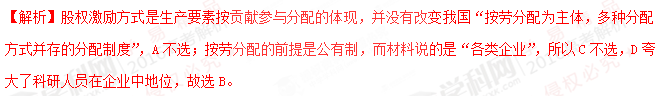 7.供给侧结构性改革是引领中国经济适应新常态的重大举措。在此过程中，绝不能将供给侧改革与扩大需求分离开来。没有需求，供给就无从实现，新的需求可以催生新的供给；没有供给，需求就无法满足，新的供给可以创造新的需求。这表明 ①供给与需求是相互依赖的②供给与需求是相互排斥的③供给与需求是相互贯通的④供给与需求是相互独立的A.①②   B.①③   C.③④    D.②④【答案】B【解析】试题分析：材料中“没有需求，供给就无从实现，新的需求可以催生新的供给；没有供给，需求就无法满足，新的供给可以创造新的需求”说明供给和需求是相互依赖相互贯通的，而不是相互排斥相互独立的，所以选①不选②，此时已可以选出正确答案是B。考点：矛盾的基本属性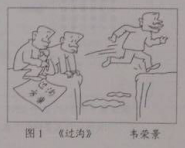 8.下列说法与漫画《过沟》蕴含的哲理一致的是A.不积跬步无以至千里B.世上无难事只要勤思考C.不经历风雨怎能见彩虹D.坐而论道不如起而行之【答案】D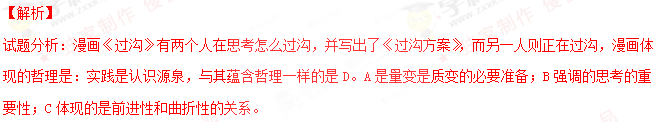 考点：量变质变，实践是认识的基础，前进性和曲折性9.2016年新学期开始，浙江多所大学的学生社团共同发起了“蚂蚁助学计划”，发动大学生每月捐出2元钱，50个大学生组成一个“蚁窝”，资助一个蚂蚁宝宝（贫困地区小学生）。三月份，他们已经用875位大学生的捐款，资助了安徽省17名“蚂蚁宝宝”。这些大学生的行为启示我们gaosan.com A.价值观对人的成长有促进作用  B.要在砥砺自我中走向成功C.满足他人需要是实现人生价值的前提  D.人的价值在于对社会的责任和贡献【答案】D【解析】试题分析：A的说法错误，因为价值观有正确和错误之分。B指的是实现价值需要顽强拼搏自强不息，与材料无关。C的说法错误，社会提供的客观条件是实现人生价值的前提，故答案选D。考点：价值观的作用，人的价值的实现10.中国古代园林建筑的独特之处，在于把哲学观念与历史文脉融入砖石草木之中，使建筑成为中华文化传承的视觉象征。例如为世人所称道的苏州园林，“虽未人作，宛自天成”，体现了“天人合一”的精神追求。这印证了①中华文化的博大精深②园林建筑是文化的物质载体③文化的传承依赖于传统建筑的保护④文化是维系民族生存和发展的精神纽带A.①②       B.②④       C.①③      D.③④【答案】A【解析】试题分析：传承的文化有传统习俗、传统建筑、传统文艺、传统思想，所以③说文化的传承依赖于传统建筑的保护不正确，④的说法错误，传统文化是维系民族生存和发展的精神纽带，故选A。考点：中华文化的特点，传统文化的表现及特点11.在中国文学博物馆，4D电影《甲骨文》向观众展示着甲骨文的产生、发展和演变历程。还原古代生活场景时，影院画面、音响和座椅巧妙配合，带观众穿越数千年，讲述甲骨文字形时，立体图形灵活转换，让观众感受古人造字的智慧。从中看出A.科技是推动文化发展的决定因素B.现代信息技术的运用促进了文化传播C.甲骨文的出现，标志着人类进入文明时代D.文化与经济相互交融，科技的作用越来越重要【答案】B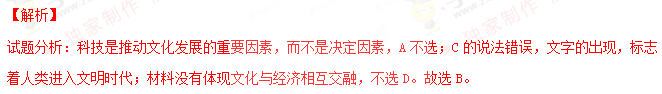 考点：影响文化发展的重要因素 第Ⅱ卷12.阅读材料，回答问题。（33分）   实施“走出去”战略是我国对外开放新阶段的重大举措，海外并购已成为中国企业“走出去”的重要方式。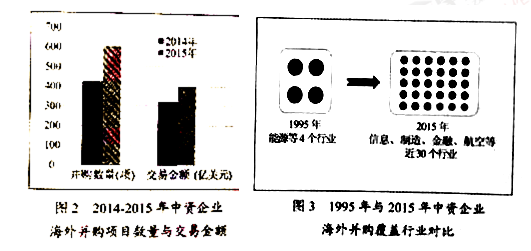 （1）解读材料一中的经济信息。（4分） 材料二 当今世界各国经济联系日益紧密，2016年伊始，中资企业的几笔海外并购令人瞩目，并购的领域侧重于电子信息等战略性新兴产业，并购的对象是拥有先进技术和品牌影响力的企业。并购既可以使中资企业迅速切入高端市场，也可以使被并购企业借助中国企业的关联渠道，特别是依托“一带一路”，进一步扩展销售渠道和全球影响力。（2）依据材料二，运用《经济生活》知识阐明中国企业海外并购的意义。（9分）材料三 浙江吉利集团对沃尔沃的成功并购具有典型意义，2002年该集团根据世界汽车工业格局和自身条件，萌发了海外并购的念头，为实现从低端到高端的跨越式发展，吉利集团选择并购沃尔沃，为此制定了完备的方案，遵循国际商业规则，运用市场运作方式，吉利集团于2010年8月成功完成对沃尔沃的并购，几年来，该集团业绩稳定，快速实现了转型升级。（3）运用马克思主义唯物论的知识，分析吉利集团案例对国内企业海外并购的启示。（12分）（4）有人认为，中资企业大规模海外并购能够解决西方国家的经济危机，运用马克思的经济危机理论对此作出判断并说明理由。（8分）gaosan.com【答案】（1）（4分）①2015年较2014年中资企业海外并购项目的数量与金额上升，数量增长快于金额增长。②中资企业海外并购行业拓宽，结构优化。（2）（9分）①有利于提高企业自主创新能力和品牌竞争力。 ②有利于推动我国对外经济发展方式的转变，提高开放型经济发展水平。③有利于推进经济全球化进程，促进经济合作，实现互利共赢。（3）（12分）①吉利集团的海外并购充分考虑了世界汽车工业格局和自身条件，这启示国内企业海外并购时，要一切从实际出发，实事求是。②吉利集团通过恰当选择对象，科学制定方案，从而成功实施并购，这启示国内企业海外并购时，要充分发挥意识在认识世界和改造世界中的能动作用。③吉利集团遵循市场规则，成功并购，实现转型升级。这启示国内企业海外并购时，要把发挥主观能动性与尊重客观规律相结合。（4）（8分）①此观点错误。②资本主义经济危机的实质是生产相对过剩的危机。从短期看，海外并购可以在一定程度上缓解经济危机。③资本主义经济危机的根源是资本主义的基本矛盾，即生产的社会化和生产资料资本主义私人占有之间的矛盾。海外并购不能消除资本主义的基本矛盾，因此，不能从根本上解决西方国家的经济危机。【解析】试题分析：（3）本题考查的是马克思主义唯物论的知识。从材料中提取有效信息如下：吉利集团根据自身条件，萌发海外并购念头；制定完备方案，成功并购；遵循国际商业规则，运用市场运作方式，成功完成并购。分别可以对应：物质决定意识，一切从实际出发；意识的能动作用；把尊重规律和发挥主观能动性结合起来。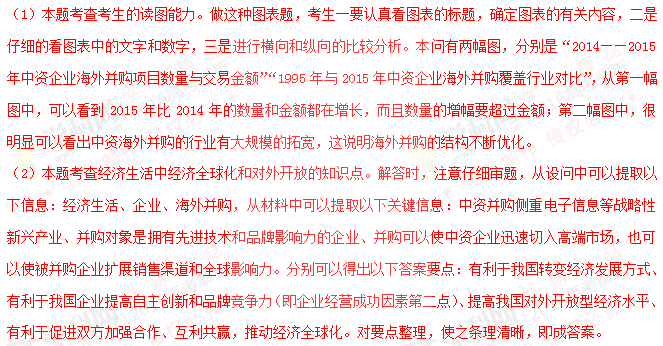 （4）此题考查的是西方国家的经济危机知识点。本题是评析题，做此类题需要辩证看待题中观点，指出其合理性及其理由，其不合理性及其理由。中资企业大规模海外并购可以缓解西方国家的经济危机，但却不能从根本上解决西方国家的经济危机，因为资本主义经济危机的实质是生产相对过剩的危机，其根源是资本主义的基本矛盾，中资企业的海外并购并不能从根本上解决这些问题。考点：经济全球化与对外开放、马克思主义唯物论、西方国家的经济危机13.阅读材料，回答问题。（10分）   “美丽天津·一号工程”已经持续推进了三年。如今置身天津的人们会欣喜地发现，蓝天白云的数量在渐渐增多，而这背后是社会上下坚持不懈努力的结果。三年来，天津市人大相继出台了《天津市大气污染防治条例》《天津市水污染防治条例》等地方性法规；2015年市环保局派出20个区县工程组，配备了八百多名负责环保监督的“网格员”，设置了二百多个空气质量自动监测站，布下了治理大气污染的“天罗地网”；为营造绿色生活环境，广大居民以“社区是我家、维护靠大家”为主题，纷纷开展了“慎放烟花、远离雾霾”等形式多样的环保活动。结合材料，说明天津市为实现“蓝天白云”所做的努力蕴含的政治生活道理。 【答案】①民代表大会是国家权力机关。天津市人大行使立法权，制定地方性法规，为环境治理提供法律保障。②政府是国家权力机关的执行机关，履行推进生态文明建设职能，为人民创作良好的生产生活环境。③公民坚持权利与义务统一的原则，自觉履行公民义务，投入美丽家园建设。(共10分)考点： 人大的性质和职权、政府的性质和职能、公民参与政治生活的原则和政治义务 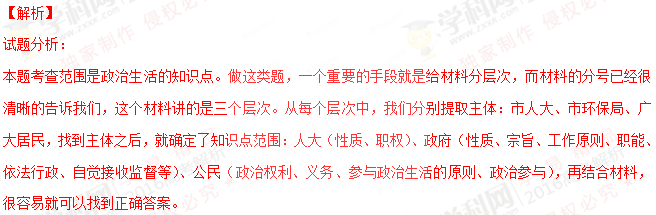 14.阅读材料，回答问题。（13分）    守望相助，邻里相恤，在我国有着几千年的传统。但近几年随着城镇化进程加快，邻里往来减少，关系趋于淡漠。12年前，因为一位小学生的倡议，青岛市海伦路街道试办了第一届“邻居节”，之后再市北区全面推广，今年扩至全市。12年来，这个百姓自己的节日从小到大，活动形式从大众化的自娱自乐扩展到邻里友爱互助和各类志愿服务，密切了居民间的情感联系，促进了“亲人善邻、和睦融洽”的新型邻里关系的建构。gaosan.com（1）依据材料，运用《文化生活》知识，说明“邻居节”由小变大的原因。（8分）（2）“家庭是社会的基本细胞，是人生的第一所学校。不论时代发生多大变化，不论生活格局发生多大变化，我们都要重视家庭建设，注重家庭、注重家教、注重家风”。请列举一项优良家风，并运用所学知识说明传承该家风的两点意义。（5分）【答案】（1）（8分）“邻居节”植根于中国优秀的传统文化；体现了和谐，友善的社会主义核心价值观；是人民群众创造的（或满足人民群众精神文化需求的）、喜闻乐见的一种文化形式。（2）（5分）答案示例一 孝老爱亲；①有利于传承中华民族的传统美德；②有利于促进家庭、社会的和谐。答案示例二 诚实守信；①有利于传承中华民族的传统美德；②有利于社会主义市场经济的健康发展。（如果考生从其他角度作答，言之有理，酌情给分）考点：传统文化、核心价值观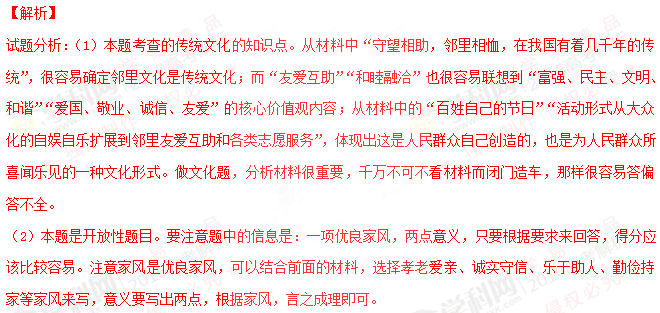 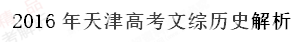 第Ⅰ卷注意事项：1.每题选出答案后，用铅笔将答题卡上对应题目的答案标号涂黑。如需改动，用橡皮擦干净后，再选涂其他答案标号。2.本卷共11题，每题4分，共44分。在每题给出的四个选项中，只有一项是最符合题目要求的。1.司马迁说：“居今之世，志古之道，所以自镜也，未必尽同。”下列选项中，与司马迁观点相符的是A.历史可以重演，应当以史为鉴B.历史不会重演，不能以史为鉴C.一切历史都是当代史，无须学习古人D.历史事实情同而势异，不能照搬历史经验【答案】D考点：古代中国科学技术和文学艺术·史学·司马迁。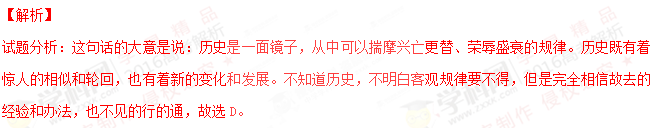 2.右图是北宋纸币铜版拓片，其上文字为：“除四川外，许于诸路州县公私从便……流转行使。”这一铜版①证实了宋代纸币的发行②反映了宋代的印刷技术③是纸币交子的文物材料④是商品经济发展的见证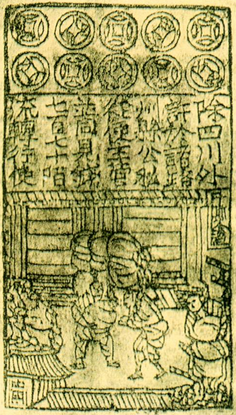 A.①②③      B.①②④      C.①③④    D.②③④【答案】B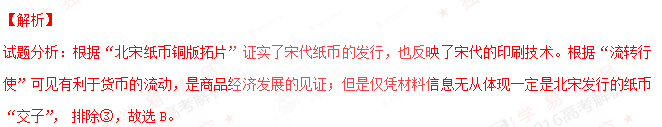 考点：古代中国的经济·商业的发展·北宋纸币。3.孟德斯鸠曾说：“意大利各民族成为罗马的公民以后，每一个城市便表现了它自己的特色……既然人们不过是由于一种特殊的法律上的规定才成为罗马公民的……因此人们就不再用和先前相同的眼光看待罗马……对罗马的依恋之情也不复存在了。”在孟德斯鸠看来，更多意大利人成为罗马公民A.加剧了罗马社会矛盾    B.扩大了罗马统治基础C.有利于罗马帝国统一    D.导致罗马失去凝聚力【答案】D【解析】试题分析：根据“每一个城市便表现了它自己的特色”“人们就不再用和先前相同的眼光看待罗马”“对罗马的依恋之情也不复存在了。”可见在孟德斯鸠看来，更多意大利人成为罗马公民导致罗马失去凝聚力，故选D。考点：古代希腊、罗马·古代希腊、罗马的政治制度·罗马法。4.除四大发明外，从中国传到欧洲的东西还有很多，如船尾舵、马镫等器物，菊花、柠檬、柑橘等水果和植物。柑橘至今在荷兰和德国还被称为“中国苹果”。这些东西传到欧洲主要通过A.中国商人                         B.阿拉伯人C.马可·波罗等欧洲人               D.奥斯曼土耳其人【答案】B【解析】试题分析：根据所学知识，四大发明从中国传到欧洲，阿拉伯人起到重要的中介作用，据此类推，题干中所述这些东西传到欧洲主要也是通过阿拉伯人，故选B。考点：古代中国科学技术和文学艺术·四大发明·四大发明外传。5.1899年初，中国进口了几部马可尼无线电报机，安装在两广总督督署、威远等要塞以及南洋舰队舰艇上，用于军事指挥。要知道，在同一年，马可尼才刚刚说服英国邮政部建立了一个无线电报站，英国无线电通讯业务方才起步。这反映了①中国应用无线电报基本与西方同步②中国在科技上处于领先地位③中国仍处于学习器物阶段            ④世界市场的发展A.①②     B.①③     C.①④     D.③④【答案】C考点：中国近现代社会生活的变迁·交通、通讯工具的进步·通讯工具的进步。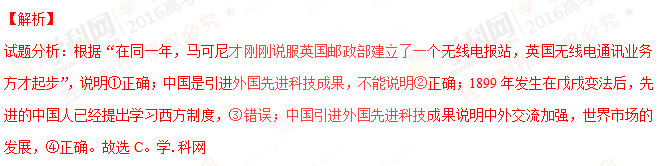 6.日本军部在1907年上奏天皇的奏折中，把美国列为第二号假想敌；1923年又将其改为头号假想敌。美国军方1913年正式提出了以日本为敌人的“橙色作战计划”；巴黎和会后，美国对该计划给以更多的注意，并进一步考虑加强在夏威夷、关岛和菲律宾群岛的设防。这些行为说明gaosan.comA.一战前后美日加强各自防御         B.日美加紧争夺亚太地区C.日本实施“大东亚共荣圈”计划     D.美国推行“门户开放”政策【答案】B【解析】试题分析：根据“日本军部在1907年上奏天皇的奏折中，把美国列为第二号假想敌；1923年又将其改为头号假想敌。美国军方1913年正式提出了以日本为敌人的“橙色作战计划””，说明一战前后日美在亚太地区的争夺日益激烈，故选B。A错在“加强各自防御”的说法；C错在日本实施“大东亚共荣圈”计划  是在二战期间；D错在“门户开放”政策是19世纪末美国提出的对华政策。考点：20世纪的战争与和平·美日关系·日美争夺亚太地区。7.直到1917年初，《新青年》在答读者问时还这样写道：“社会主义，理想甚高，学派亦甚复杂。惟是说之兴，中国似可缓于欧洲，因产业未兴、兼并未盛行也。”《新青年》之所以这样回答，主要是因为A.尚未看到社会主义实践成果         B.中国经济落后于欧洲C.社会主义理论学派复杂             D.对社会主义持怀疑态度【答案】A【解析】试题分析：1917年初俄国十月革命尚未发生，社会主义尚未从理想变为现实，因此《新青年》对社会主义还存有怀疑态度，故选A。BCD都是题干内容的部分意思。考点：近代中国的思想解放潮流·新文化运动与马克思主义的传播·新文化运动 。8.美国总统威尔逊曾这样说道：“金融领导地位将属于我们，工业首要地位将属于我们，贸易优势将属于我们，世界上其他国家期待着我们给以领导和指引。”美国实现这一意图是在A.威尔逊时期    B.罗斯福时期     C.杜鲁门时期     D.肯尼迪时期【答案】C【解析】试题分析：根据“金融领导地位将属于我们，工业首要地位将属于我们，贸易优势将属于我们，世界上其他国家期待着我们给以领导和指引”，可见美国实现这一意图是在二战后初期，美国无论政治、经济上都成为资本主义世界霸主，并且领导西方国家对抗苏联等社会主义国家。与“二战后初期”对应的只有杜鲁门时期，故选C。考点：第二次世界大战后世界政治格局的演变·美苏两极对峙格局的形成·冷战；第二次世界大战后世界经济的全球化趋势·布雷顿森林体系的建立·战后资本主义经济体系的确立。9.国民政府与美国签订《中美友好通商航海条约》后，中共中央于发表声明：“对于以后，由国民党政府单独成立的一切对外借款，一切丧权辱国条约及一切其他上述的协定谅解……本党在现在和将来均不承认，并决不担负任何义务。”这一声明A.说明中共“另起炉灶”方针开始实行 B.是新中国独立自主外交政策的体现C.结束了旧中国屈辱外交的历史       D.认为国民党政府是在出卖国家利益【答案】D【解析】试题分析：根据“1947年2月1日”，可见此时还处于国共内战时期即解放战争时期，ABC都发生在1949年新中国成立后，再根据“一切丧权辱国条约”可见中国共产党认为国民党政府是在出卖国家利益，故选D。考点：近代中国的民主革命·新民主主义革命·解放战争。10.1979年7月，中国通过了《中外合资经营企业法》，80年代相继颁布《涉外经济合同法》《外资企业法》和《中外合作经营企业法》等。这些文件的发布A.表明中国已经融入世界经济体系      B.主要是为了发展市场经济C.增强了政府对外开放政策的可信度    D.巩固了社会主义公有制经济【答案】C考点：中国特色社会主义建设的道路·对外开放格局的初步形成·对外开放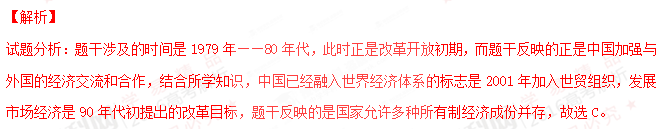 11.1990年11月，联合国安理会通过第678号决议，“授权同科威特政府合作的会员国，除非伊拉克在或之前……完全执行上述各决议（指无条件撤军），否则可以使用一切必要手段……恢复该地区的国际和平与安全”。依此决议，多国部队对伊拉克采取了军事行动。中国政府对该决议投了弃权票。对此分析正确的是A.中国政府反对军事干预解决争端B.中国政府反对联合国安理会决议C.联合国的军事行动违背了大国一致原则D.联合国大会职责是维护世界和平与安全【答案】A【解析】试题分析：根据“依此决议，多国部队对伊拉克采取了军事行动。中国政府对该决议投了弃权票”可见中国政府反对军事干预解决争端， BCD都不是对题干的正确理解，故选A。考点：现代中国的对外关系·新时期的外交·新时期的外交建树。  第Ⅱ卷注意事项：1.用黑色墨水的钢笔或签字笔将答案写在答题卡上。2.本卷共3题，共56分。12.（16分）阅读材料，回答问题。材料一  宋代是印刷术普遍应用时期，也是中国学术史上的重要时期。《十三经》和《十七史》的印行，地方史志的编纂，许多数学、工艺、医药和科技著作的问世，大型类书和丛书的编印，都在这一时期。而学术的复兴又促进了学校和书院的兴盛，加之为准备各级考试，使得教本、史籍、韵书、字典等大量印行。据方志记载，宋代进士姓名可考者有29000人，其中两浙、福建等五路约占82%；宋代印书有地可考者1500种，该五路即占80%。反之，夔州路仅有进士103人，而所印之书只有2种。——摘编自钱存训《印刷术在中国传统文化中的作用gaosan.com》（1）依据材料一，归纳印刷术普遍应用所产生的作用，指出宋代各地印书种数与进士人数所呈现的关系。（6分）材料二  明代以前，医学对于传染病学的认识都未超出“伤寒论”的范围。明清两代医药学家，深入研究传染病等热性病发病原因和医疗方法，创立了温病学说，疗效显著。如《震泽县志续》载，乾隆二十一年，“瘟疫遍行，家无不病，病无不危”，名医孙日琏施诊施药，“赖以全活者计千有余人”。又如《相城小志》载，光绪十七年，“疫症盛行，呕泻螺疮起”，龚霞伯以四味中药“遍施之，病立愈，活人甚众”。——摘编自余新忠《清代江南的瘟疫与社会》等（2）依据材料二和所学知识，指出明代以前中医治疗传染病的理论来源，明清时期有何新发展？实践效果怎样？（6分）（3）综上，谈谈科技与社会的相互作用。（4分）【答案】（1）作用:促进了学术的复兴；满足了教育的需要。关系：两者呈现正相关关系。（2）理论来源：张仲景的“伤寒论”。新发展：创立了温病学说。实践效果：运用温病学说治疗传染病，挽救了许多人的生命。（3）相互作用：社会需要推动了科技的进步，科技的进步推动了社会的发展。【解析】考点：古代中国科学技术和文学艺术·科学技术·印刷术、中医。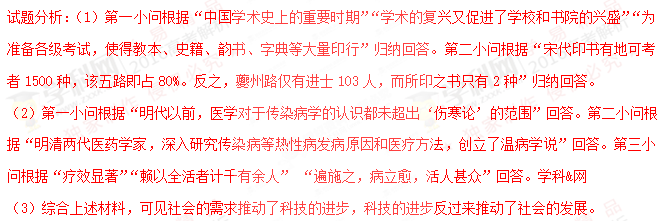 13.（18分）阅读材料，回答问题。材料一  农民在乡里造反，搅动了绅士们的酣梦……我初到长沙时，会到各方面的人，听到许多的街谈巷议。从中层以上社会至国民党右派，无不一言以蔽之曰：“糟得很。”……“糟得很”，明明是站在地主利益方面打击农民起来的理论，明明是地主阶级企图保存封建旧秩序，阻碍建设民主新秩序的理论……一切革命同志须知：国民革命需要一个大的农村变动。辛亥革命没有这个变动……现在有了这个变动，乃是革命完成的重要因素。——《毛泽东选集》第一卷（1）材料一出自毛泽东哪篇文章？毛泽东批判了哪种错误态度？他对农民运动是如何认识的？（4分）材料二  中国共产党不是以空话，而是以领导农民进行土地改革的事实，使他们迅速看清是谁代表着他们的利益，应该跟着谁走。……中国革命的军事斗争同土地制度的改革是不能分开的……没有土地制度的改革，没有广大农民的全力支持，军事斗争也会失去力量源泉而不可能战胜强大的敌人。——金冲及《二十世纪中国史纲》（2）依据材料二，指出解放战争时期中国共产党是怎样代表农民利益的？农民又是怎样“全力支持”解放战争的？（4分）材料三  解放后农民对于个体经济的积极性是不可避免的。党充分地了解了农民这种小私有者的特点，并提出不能忽视和粗暴地挫折农民这种个体经济的积极性。但是，党中央从来认为要克服很多农民在分散经营中所发生的困难，要使广大贫困的农民能够迅速地增加生产而走上丰衣足食的道路……就必须提倡“组织起来”，按照自愿和互利的原则，发展农民劳动互助的积极性。这种劳动互助……发展前途就是农业集体化或社会主义化。——《中共中央关于农业生产互助合作的决议（草案）》（1951年12月）（3）材料三中，农民的生产积极性表现在哪些方面？中共中央对此有何基本方针？（6分）（4）综上，概括中国共产党与农民的密切关系。（4分）【答案】（1）文章：《湖南农民运动考察报告》。批判了认为农民运动“糟得很”的错误态度。认识：农民问题是中国革命的主要问题，要依靠农民进行革命斗争。（2）代表农民利益：领导农民进行土地改革。农民参军参战，支援前线。（3）表现：个体经济的积极性；劳动互助的积极性。方针：保护农民个体个体经济，引导农民走互助合作道路。（4）中国共产党重视农民问题和农民利益，农民拥护和支持共产党的领导。考点： 20世纪以来中国重大思想理论成果·毛泽东思想·革命道路的探索；中国特色社会主义建设的道路·20世纪50年代至70年代探索社会主义建设道路的实践·建国初期土地政策。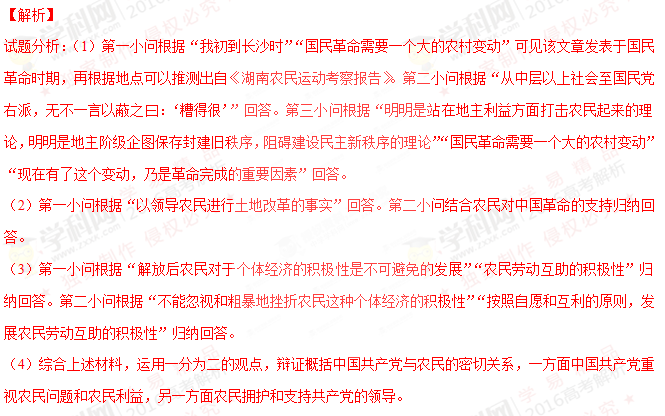 14.（22分）阅读材料，回答问题。材料一  18世纪中期至19世纪中期，随着纺织工业和采煤冶铁等工业的发展，英格兰西北部的许多村镇发展为大城市，如曼彻斯特、伯明翰和利兹等，村镇及周围农村地区的大量农民转化成了工业劳动力。——《新华文摘www.gaosan.com》2015年第18期（1）依据材料一，指出英格兰西北部大城市兴起的动力，并结合时代背景，分析这一现象对农村的影响。（6分）材料二  近代中国大城市主要兴起于沿海和条约口岸。这些地方外资集中，进出口贸易繁忙，政府又开展了自强运动，使得更多的中国商人移居那里，同时，失去生计的农民也来到城市寻找工作。这样，越来越多的沿海和条约口岸成为中国金融、工商业和人口集中之地，如上海、南京、广州、汉口、天津都发展成为相当规模和拥有一定财富的中心城市。——摘编自徐中约《中国近代史》（2）依据材料二，概括近代中国大城市发展的原因，并指出其时代背景。（6分）材料三  下图是农村城镇化的两种成功模式。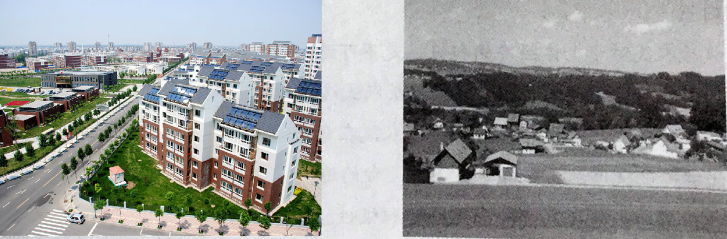                 天津华明镇                            瑞士小村镇（3）结合图中场景，分别指出农村城镇化两种建设模式的特点及制度因素。（6分）（4）综上，谈谈你对城市化的认识。（4分）【答案】（1）动力：工业革命或者工业化的开展。影响：推动农村城镇化，资本主义生产关系深入农村，许多农民转变为工业劳动力。（2）原因：通商口岸开放；外资集中、进出口贸易繁忙或者与世界市场联系加强；政府开展“自强运动”或者洋务运动开展；破产农民转变为雇佣工人或者自然经济解体。时代背景：中国沦为半殖民地半封建社会，外国侵略的冲击，西方文明的传播，经济结构变化或者自然经济解体、近代工商业发展。（3）前者：大城市化；后者：小村镇化。制度因素:前者属于社会主义制度下政府调控为主，后者属于资本主义制度下市场主导为主。（4）城市化是社会经济发展的必然趋势，对国家的发展起着重大作用；城市化受政府政策和国内外形势的影响；由于各国国情不同，城镇化建设模式呈现多元化的特点。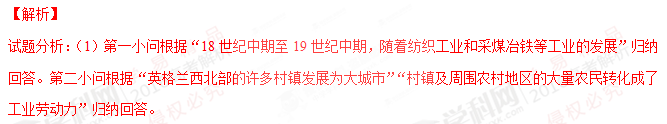 考点：资本主义世界市场的形成与发展· 工业革命·英国城市化；经济结构的变动与资本主义的曲折发展·晚清中国经济结构的变化和民族工业的兴起·近代城市化；中国特色社会主义建设的道路·改革开放·现代城市化。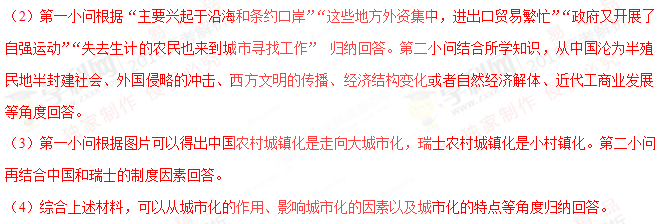 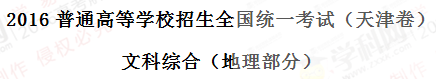 注意事项：1.本试卷分第Ⅰ卷（选择题）和第Ⅱ卷（非选择题）两部分。答题前，考生务必在将自己的姓名、考生号填写在答题卡上。2.回答第Ⅰ卷时，选出每小题选出答案后，用铅笔把答题卡上对应题目的答案标号涂黑，如需改动，用橡皮擦干净后，再选涂其他答案标号。写在试卷上无效。3.回答第Ⅱ卷时，将答案卸载答题卡上，写在试卷上无效。4.考试结束，将本试卷和答题卡一并交回。第Ⅰ卷本卷共11小题。每小题4分，共44分。在每个小题给出的四个选项中，只有一项是符合题目要求的。阅读图文材料，回答1-4题。在天津市南部地区发现的贝壳堤，是贝壳及碎屑物受潮水搬运，在海边经较长时期堆积而形成的垄岗，可以作为当时海岸线的标志。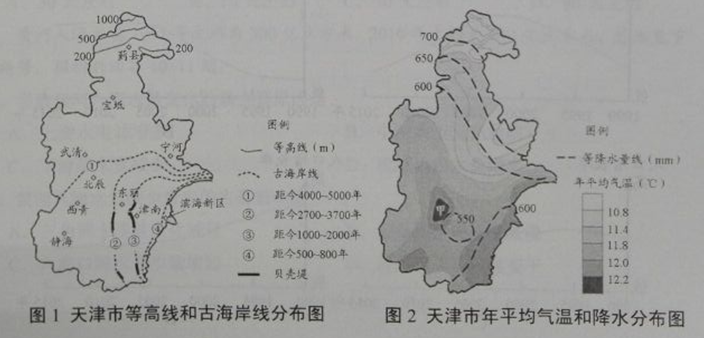 1.图1所示古海岸线分布地区地势的总体变化趋势是A.由东北向西南倾斜      B.由西向东倾斜  C.由西北向东南倾斜      D.由北向南倾斜2.该地区5000年来海岸线位置的变化，反映了A.海平面间歇性下降   B.气候持续性变暖 C.海滨泥沙不断淤积    D.地壳阶段性下沉3.与天津市其他地区相比，北部地区降水较多的原因主要是A.锋面过境频繁    B.地处迎风坡   C.空气对流旺盛   D.多气旋活动4.图2所示甲地比周边地区气温高的最主要原因是A.海拔高度低    B.降水少     C.人口密度大    D.距海远【答案】1.C   2.A    3.B   4.C考点：海岸线变化、降水和气温的成因。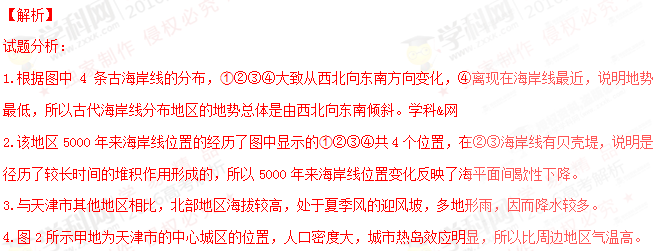 读图3，回答第5题。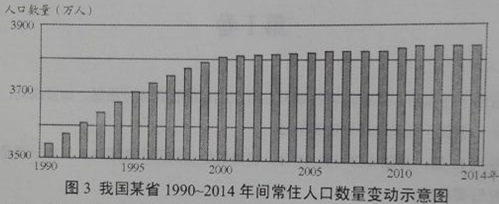 5.以下四图中，与该省人口增长率变化过程基本符合的是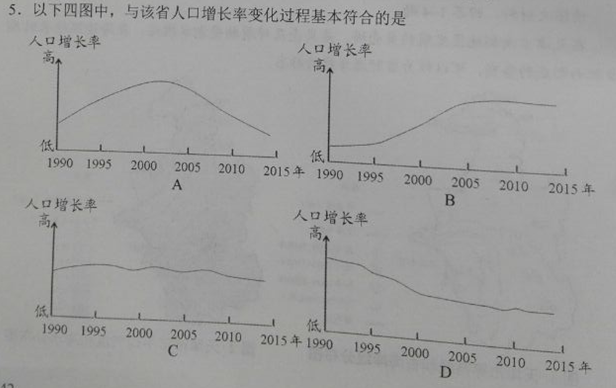 【答案】5.D考点：人口的数量变化。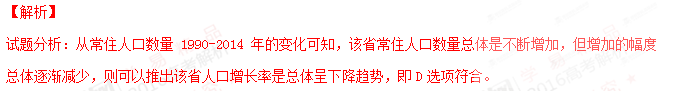 读图文材料，回答6-7题。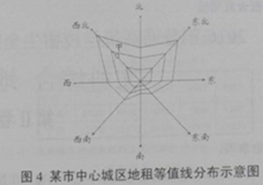 地租是城市各种环境因素在经济上的综合表现，图4显示了某市中心城区地租从中心向边缘递减的变化趋势，由于环境质量、基础设施等因素的不同，城市不同方向的地租变化程度存在差异。6.符合图中该城区实际情况的表述是A.北部地区的地租梯度，总体大于南部地区B.地租相同的区位，西南方向距离市中心最近C.西北方向地租等值线稀疏，表示该方向交通设施较好，D.东南方向地租等值线密集，表示该方向空气质量较好7.该市规划子在甲地建设产业园区，最适宜的是A.电子信息产业园区  B.钢铁工业产业园区  C.航空航天产业园区 D.汽车工业产业园区【答案】6.C   7.A考点：城市地租和城市产业布局。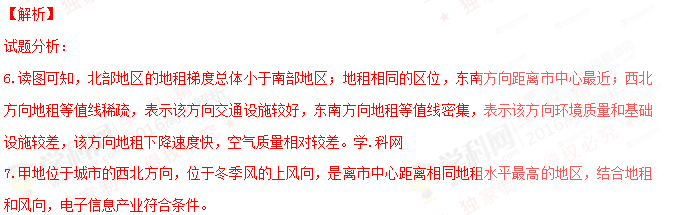 2011年7月17日，我国南极中山站（69°22′S，76°22′E）越冬科考队的队员们迎来了极夜后的第一次日出。据材料回答8-9题。8.当中山站“第一次日出”时，若在天津观测太阳，太阳位于观察者的A.西南方向   B.东南方向    C.西北方向   D.西南方向9.中山站极夜持续的时间是A.30天左右   B.50天左右  C.70天左右  D.90天左右【答案】8.D   9.B【解析】试题分析：8.当中山站位于南极圈内，7月17日，当中山站极夜后出现“第一次日出”时，该日昼长由前一天的0小时，到大于0小时，即日出的地方时（76°22′E）为12时之前的较短时刻，太阳直射在北半球，直射点经度约为76°E，所以太阳位于天津观测者的西南方向。9.根据对称原理，6月22日到7月17日出现极夜的天数为25天，那么6月22日前也有25天，即中山站极夜持续时间为50天。考点：地球运动的地理意义。黄河入海水量1951年大约为500亿立方米，2010年大约为140亿立方米，总体呈下降趋势。据材料回答10-11题。10.导致黄河入海水量变化的最主要原因是：A.上游水电站增多            B.中游水土流失加剧   C.下游降水量减少            D.流域内用水量增多11.黄河入海水量减少带来的主要影响是A.三角洲土壤盐渍化减轻      B.三角洲扩展速度减慢  C.入海口河水含沙量增加     D.河口地区的气候变干 【答案】10.D   11.B考点：河流水位特征和河流堆积地貌。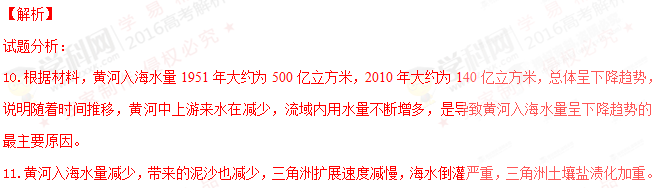 第Ⅱ卷12.（18分）读图文材料，回答问题。汉唐时期的北方“丝绸之路”主要经过水草丰美的欧亚草原，沿线有许多古文明中心，是东、西方物资和文化交流的主要通道，后来逐渐衰落。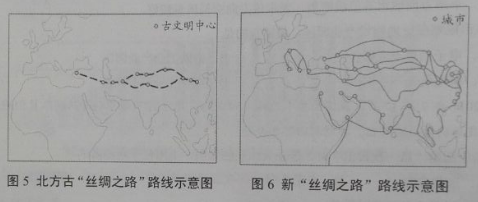 （1）从地理环境变化的角度，说明北方古“丝绸之路”衰落的原因。（6分）（2）由高速铁路和公路运输、管道运输、海上运输、航空运输、光缆信息传输等组成的新“丝绸之路”，体现出地域联系方式的哪些发展趋势？（6分）（3）随着陆上“丝绸之路”经济带的建设，我国西部一些城市作为新“丝绸之路”上的重要节点，将成为对外开放的前沿。这些城市应如何适应这种变化？（6分）【答案】（1）自然环境的恶化；沿线古文明中心的衰落。（2）网络化；综合化（立体化；多样化）；高速化；专业化；大型化（规模化）（答出3点即可）（3）发展外向型经济；提升对外服务功能；加强基础设施建设。（答出2点即可）（3）从题干上看，关键信息是“对外开放的前沿”。因此要从外向经济发展、服务完善和基础设施建设等角度进行回答。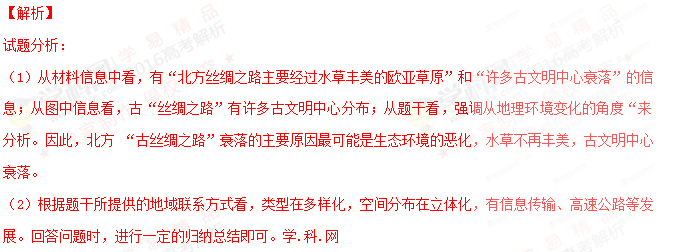 考点：区域地理环境变化，地理联系方式，城市发展方向13.(18分)读图文材料，回答问题。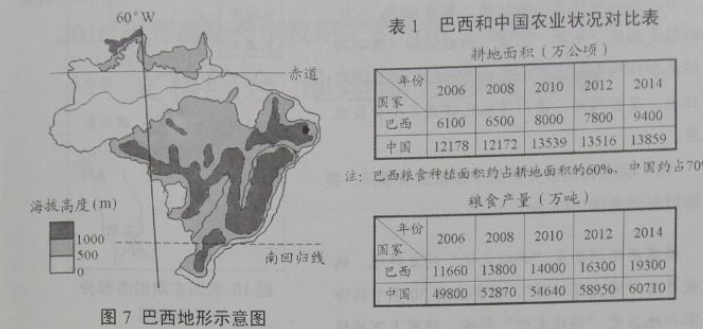      某中学地理小组查阅了巴西和中国农业发展状况相关资料，结合对巴西地理环境条件的分析，认为巴西粮食增产潜力巨大。（1）结合材料从农业生产条件角度，分析巴西粮食增产潜力巨大的原因。（6分）（2）据图8、图9说明巴西1、7月降水量的差异并分析原因。（6分）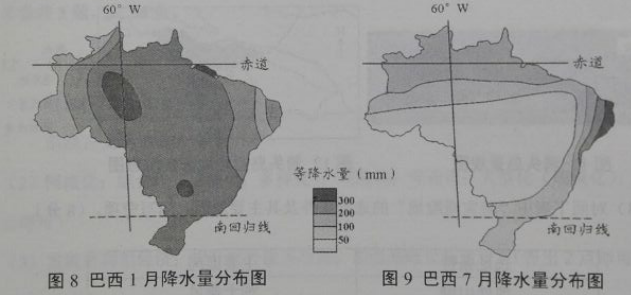 (3)巴西将于2016年8月举办第31届夏季奥运会，届时将有大量游客来到巴西，这将会给巴西的社会和文化带来哪些有利和不利影响？（6分）【答案】（1）后备耕地数量大（可开垦土地面积广）；单产较低，农业技术发展潜力大。（2）1月降水量多，7月降水量少；1月大部分地区受赤道低气压带控制；7月大部分地区受信风带和副热带高气压带控制。（3）有利：促进文化交流（民族传统文化的保护和发展；促进基础设施建设）；不利：给社会治安带来隐患（给当地居民健康带来不良影响）。考点：农业发展条件分析，气候特点及成因分析，大型盛会对区域社会和文化的影响。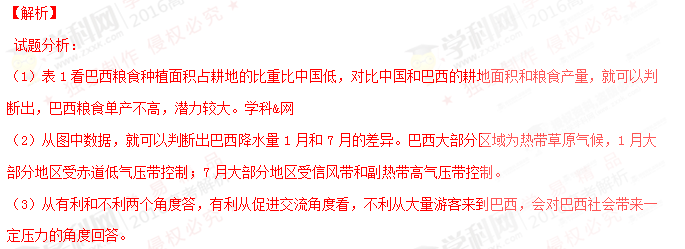 14.(20分）读图文材料,回答问题。    台湾省与福建省隔海相望，省内80%人口的祖藉是福建。两岸“三通”的启动和《海峡两岸经济合作框架协议》的实施，加深了两岸的经贸往来。目前福州、厦门等地已建成多个台商投资区。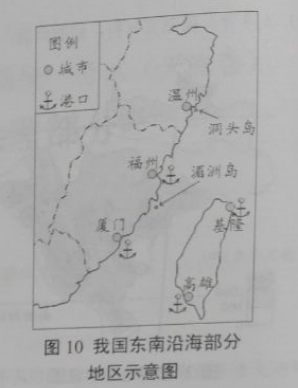 说明台商投资区集中在福建省福州、厦门等城市的原因。（6分）     福建省湄洲岛是“妈祖文化”的发祥地，妈祖被尊为“海上保护神”。世界上有30多个临海国家和地区受“妈祖文化”影响，建有上万座妈祖庙。当地政府应如何利用“妈祖文化”在海内外的影响发展旅游业？（6分）    浙江省沿海的洞头岛受台风及其次生灾害的影响较大。当地政府为保护人民生命和财产安全，规划确定了“防灾避险地”。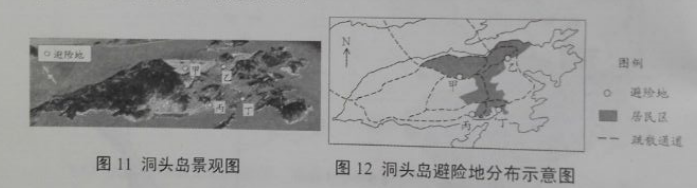 （3）对照下表中“防灾避险地”的选址条件及其主要原因，填写空项目。（8分）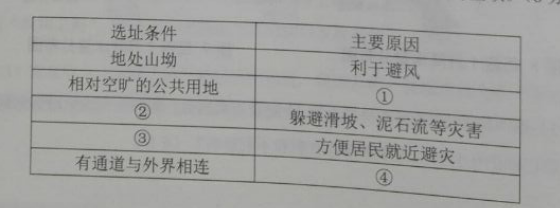 【答案】（1）地域文化相同（台商回乡投资多）；距离近（有港口、运输成本低）；政策鼓励。（2）开发与“妈祖文化”相关的旅游资源（开展主题文化旅游活动）；以“妈祖文化”为纽带，加强海内外联系，吸引海内外游客。（3）①容纳较多灾民（减少意外伤害；降低建设成本）；②与山体保持适当距离；③临近居民区 ④便于转移灾民和运输救灾物资考点：工业布局区位条件，旅游发展方向，“防灾避险地”选址条件分析。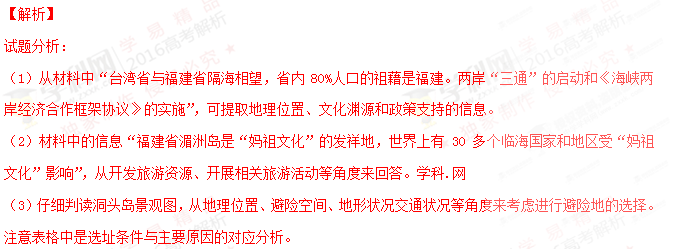 